(7. Gün: 15:00 – 15:45, Grivas)Kalite  Fedası      Çok  önemli  bir  konu olan  kalite  fedasının  (fil  veya  at  için  kale  vermek) konumsal  ve  taktik  unsurlarını  keşfetmek ciddi  bir  meseledir  ve  ileri  düzey  beceri  ve  müsabaka  deneyimi  gerektirir.     Bu,  ustalaşılması  zor  bir  konudur  çünkü  satranç  oyuncusundan  öğretilmiş  dogmatik  kuralların, özellikle  de  materyalin  nicel  değerlendirmesinin  üstesinden  gelmesi  istenir. Kalite  fedasının  doğru  şekilde  uygulanması, açık  bir  zihin  ve  konumun  doğru  bir  nitel  değerlendirmesini  gerektirir.     Birçok  durumda  kalite  fedası,  rakibin  tehditlerinin  yol  açtığı  zorunluluktan (bunları  karşılamak  için  bir  başka  kabul  edilebilir  yol  olmadığında)  doğar. Ancak, bu  tarz (pasif)  bir  kalite  fedası, beklentileri  karşılamakta  yetersiz  kalabileceğinden,  (böyle  durumlarda  oldukça  sık  görülür)  olumlu  sonuçları  garantilemez. Fedayı  yapan  oyuncuyu  psikolojik  olarak kötü  etkiler  ve  gelecekte  bu  tarz  eylemlere  girişmekten  alıkoyar.     Açılış  ve  oyunortasında, figürlerimiz,  sırayla  yapılan  hamlelerle   uyumlu  bir  işbirliği  içinde  planlarımızı  şekillendiren  birimler  olarak  tanımlanabilir. Her  birim,  konumumuzun  tamamlayıcı  bir  parçası  olup, avantajımız  veya  kötü  durumda  oluşumuz  ancak  tüm  bu  birimler  hesaba  katılarak  belirlenir.     Doğal  olarak  hangi  figürlerimizden  hangisinin  (veya  rakip  figürlerden hangisinin) en  önemli  rolü  üstlendiğini  tanımlamak  kolay  değildir. Merkez, insiyatif, açık  hatlar, atak  gibi  birçok  stratejik  unsuru  hesaba  katmak  zorundayız. Bu  tarz değerlendirmeler  yaparken  kalelerimizin  değeri  hafif  figürlerimizden  çok  zor  ayırt  edilir, çünkü  avantaj  onların  önceden  belirlenmiş  bireysel  değerleriyle  değil,  verimli  işbirlikleriyle  sağlanır.     Bir  kural  olarak  kalenin  üstünlüğünün  oyunsonunda  kendini  belli  ettiğini  kabul  edersek, doğal  olarak  açılış  veya  oyunortasında  yapılacak  olan  kalite  fedasının  pek  çok  nedenle  mantıklı  olabileceği  sonucuna  varırız. Bu  nedenlere  girmeden  önce, iki  tür  kalite  fedası  arasındaki  temel  ayrımı ortaya  koymak  zorundayız: Aktif  kalite  fedası  ve  Pasif  kalite  fedası.     Aktif  kalite  fedası  nadiren  ortaya  çıkar  ve  bunu  yapmaktaki  amaçlar  şunlardır:     1.Gelişim  üstünlüğünü  değerlendirmek     2.Rakibin  piyon yapısını  bozmak     3.Hücum   için  hatlar  açmak     4.İnsiyatifi  ele  geçirmek     5.Önemli  haneleri  kontrol  etmek     Yukarıda  açıklandığı  gibi, pasif  kalite  fedası  daha  yaygındır  ve  aşağıdaki  amaçlara  hizmet  eder:     1.Rakibin  hücumunu  geri  püskürtmek     2.Rakibin  insiyatifini  durdurmak (Madde  1’in  daha  genel  bir  yorumu).     3.Rakip  figürlerin  uyumunu  bozmak     Tüm  bu  ileri  seviye  stratejik  ve  taktik  unsurlarla  birlikte,  kalite  fedasında  bir  unsur  hayati  önem    taşır  ki  o  da  doğru  anın  algılanmasıdır. Hırslı  bir  satranç oyuncusu,  oyunun  gidişatını  etraflıca  değerlendirdikten  ve  konuma  özgü  karakteristikleri  tespit  ettikten  sonra  durumun  ne  zaman kalite  fedası  gerektirdiği  konusunda  kendisini  eğitmelidir.      Aşağıdaki  örnekler,  kalite  fedası  konseptinin  yalnızca  küçük  bir  bölümünü  sunuyor  olsalar  da,  konumuzla  ilgili  öğretici  ders  niteliğindedir.Vadim  Malakhatko – Efstratios  GrivasE97  Atina  2003     1.d4  Af6  2.c4  g6  3.Ac3  Fg7  4.e4  d6  5.Af3  0-0  6.Fe2  e5  7.0-0  Ac6  8.d5  Ae7  9.b4 (D)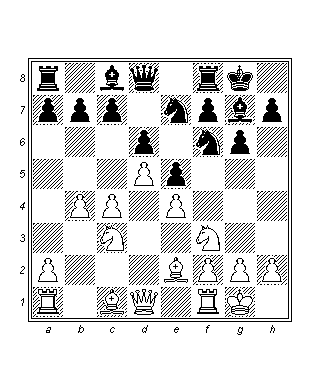           Muhtemelen  son  yıllarda  Şah  Hint  savunmasına  karşı  en  popüler  sistem. Beyaz, daha  iyi  durumda  olduğu  vezir  kanadında  vakit  kaybetmeksizin  oyun  başlatıyor. Diğer  yandan  siyahın  da   özellikle  şah   kanadında  kendine  özgü  planları  vardır.     9…a5  10.Fa3     10.bxa5?!  c5!  sonrasında  siyahın  alacağı  sonuç  mükemmel  olurdu.     10…axb4  11.Fxa4  Ad7     Siyahın  10.  veya  11.  hamlede   …Ah5  oynaması  halinde  daha  keskin  devamyolları ortaya  çıkardı.      12.a4  Fh6     12…f5?  13.Ag5!  ölümcül   bir  hata  olabilirdi.      13.a5  f5  14.Fd3  Şh8     Diğer   bir  seçenek  hemen  14…Af6  15.c5  (15.Fc2!?  fxe4  16.Axe4  Axe4  17.Fxe4  Ff5  belirsizdir, I. Farago – A. Safranska,  Porto  San  Giorgio  2002)  15…fxe4  16.Axe4  Axe4  17.Fxe4  Ff5  18.Ke1  Fxe4  19.Kxe4  Af5  20.Vb3  b6?!  (20…Vd7!)  21.cxb6  cxb6  22.a6  b5  23.Vc2!  Vb6  24.Vc6  +=    K. Mueller – J.  Monaccel IECG e-mail 2001.     15.Ke1 (D)     Beyazın  15.Ad2 (I. Jelen – V. Enjuto, Bled Olimpiyatları  2002)  ve  15.Vb3  Af6  16.c5 (I. Jelen – G. Gabacz, Skofia  Loka  2000).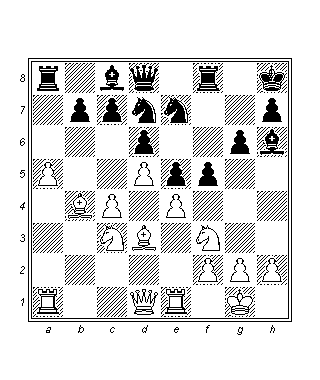      15…Af6     J. Gustafsson – K. Larsen, Amsterdam 2001   oyununda, daha  kötü  olan  15…Ag8  16.Ad2  Kf7  17.Aa4  Adf6  18.c5  oynanmıştı.     16.c5  fxe4  17.cxd6     Bu  hamle  zorunludur  çünkü  17.Axe4’e  cevaben  17…Aexd5  vardır.     17…cxd6  18.Axe4  Axe4     18…Aexd5  19.Fxd6  Axe4  20.Fxe4  (20.Fxf8?  Aec3!)  20…Vxd6  21.Vxd5  Vxd5  22.Fxd5  Kd8  23.Fc4  sonrasında  beyazın  hafif  fakat  kalıcı  bir  üstünlüğü  vardır.     19.Fxe4  Ff5 (D)     19…Af5  20.Kb1!  Vf6  21.Fc3  varyantı, M. Zielinska – D. Blinke,  Brezeg  Dolnyi  2000  oyununda  beyaza  üstünlüğü  sağlamıştır.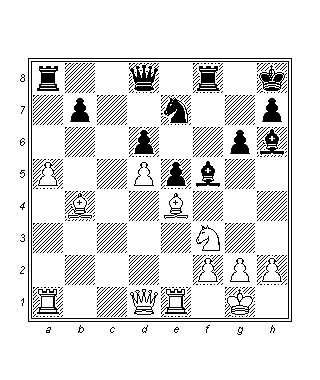      20.Vd3     21.Vb5  veya  21.Va3  gibi  tehditlerle.     20…Vd7!  21.Va3     Beyaz, alternetif  bir  plan  olarak  21.Kab1  ve  Fc3  ile  b7  piyonuna  baskı  uygulamayı  deneyebilirdi.        21..Fxe4  22.Kxe4  Af5  23.g4 (D)     Beyaz,  bu  karmaşık  konumun  gereklerini  karşılıyor  ve  siyahın  planladığı  kalite  fedasını    kabul  ediyor. 23.h3  Kf6!  sonrasında  …Kaf8  ve  …Ad4  yapmayı  hedefleyen  siyahın  şah  kanadı  insiyatifi  çok  tehlikeli  olacaktı.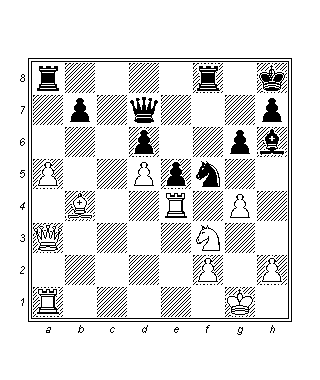      23…Ae3!!  24.Axe5     Beyaz,  fedayı  kabul  etmiştir  ve  bu  prensipte  doğru  bir  karardır. Bunun  yerine  beyaz, taş  değişimlerine  götüren  24.fxe3  Kxf3  25.Fxd6  Fxe3+  26.Kxe3  Kxe3  27.Vxe3  Vxd6’yı  tercih  edebilirdi. Doğal  olarak  24.Kxe3?  Fxe3  25.Vxe3  Vxg4+  kötü  olurdu.     24…dxe5  25.Fxf8  Kxf8  26.Kxe3?!     Mantıklı  hamle  dizisi  olan  26.fxe3  Vxd5  27.Vb4  (27.Va4  Vd2!  Veya  27.Ka4  Vf3!  Sonrasında  siyah   daha  iyidir)  27…Vf7!  (27…Vd3!?  28.Ke1   Vc2  29.Kf1!)  28.Vb2  Vf3  29.Vg2  Fxe3+  30.Şh1  Fd4  sonrasında  konum  yaklaşık  olarak  dengededir. Bu, objektif  anlamda  beyazın  en  iyi kararıydı. Ne  var  ki  beyaz, h6  filinin  gücünü  hafife  almıştır.     26…Vxg4+  27.Kg3  Vd4!  28.Kg2  Vxd5 (D)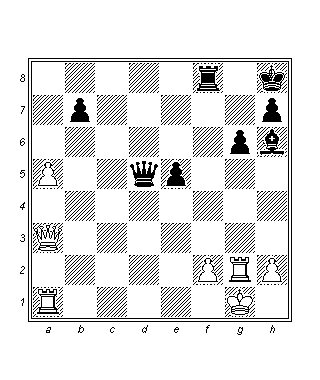      Siyah, sağlam  piyon  yapısından, daha  güvenli  durumdaki  şahından  ve  aktif  figürlerinden dolayı  şimdi  daha  iyi  durumdadır. h6  fili  hiçbir  şekilde  beyaz  kaleden  daha  zayıf  olarak  değerlendirilemez, çünkü  kendisinin  geniş  bir  hareket  alanı  ve  birçok  hedef  noktası  vardır. İşler  siyah  için  iyi  gitmese  ve  birçok  değişime  mecbur  kalsa  bile, (vezirler, bir  çift  kale  ve  vezir kanadı  piyonları) ortaya  çıkacak  oyunsonu   beraberliktir. Tüm bunların  ışığında  beyazın  kazanç  şanslarının  olmadığı, tehlike  altında  olduğu bu  konumdan  kaçınması  gerektiği  söylenebilir, kendisinin  içinde  bulunduğu  zaman  sıkışıklığı  da  cabasıdır.     29.Kb1  Kf7!     29…Ka8?!   30.Vb3!  Vxb3  31.Kxb3  Kxa5  32.Kg4!  b5  33.Kgb4  sonrasında  beyaz  beraberliği  kurtarmalıdır.     30.Vb3  Ve4!     Herhangi  bir  anda  gerçekleştirilecek  vezir  değişimi  beyazı  rahatlatır. Bunun  yerine  siyah, taktik  temalardan  faydalanarak  konumunu  geliştiriyor.    31.Kf1  Şg7  32.Ve6!  Fd2!  33.Kg4?! (D)    Beyaz  33.a6!  bxa6  34.Vxa6  Fc3  ve  …Fd4’ü  tercih  etmeliydi – siyah  için  hafif  bir  üstünlükle.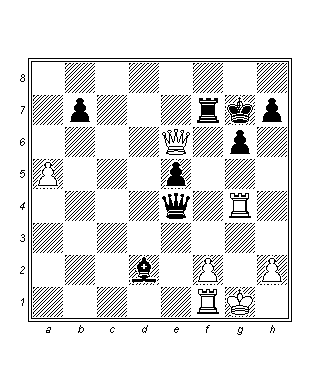      33…Ve2  34.Kg3  Ff4  35.Kg2  Fd2?!     Daha  iyi  olan  35…Vb5!  sonrasında  …Va4  ve  …Kd7 – d1  ile  beyazın  savunması  sıkışacaktı.     36.Va2!  e4  37.Vb2+  Şh6  38.Kg3! (D)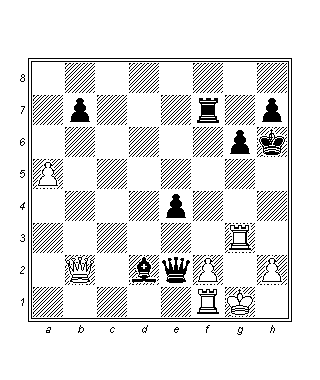      Siyah  şimdi  kalesini  beyazın  g3’deki  “kötü”  kalesi  ile  değişmeye zorlanmaktadır (fakat  ilk  yatayın  savunması  için  hayati  önem  taşıyan  f1  kalesi  ile  değil).     38…Kf3  39.Kxf3  exf3  40.Vxb7  Fxa5  41.Vb8!     Beyaz  vezir  tam  zamanında  savunmaya   dönüyor  ve  beraberliği  kurtarıyor. Siyah, rakibinin  zaman  sıkışıklığından  faydalanarak  bir  tempo  daha  kazansa  da*  konum  çok  sadeleşmiştir  ve  hatalardan  faydalanmak  zordur.     41…Fd2  42.Vg3  Fc3  43.Kb1  Ve4!  44.Kd1  Fe5  45.Vh3+  Şg5  46.Şh1  h5  47.Ve6!  Şh4  48.Kc1!  Vg4  49.Vxg4+  Şxg4     ½ - ½     İlginç  ve  son  derece  cezbedici  bir  konsept  de  çifte  kalite  fedasıdır:     Heleno  Sandro  Trindade – Efstratios  Grivas     C80  Belford  Dünya  Gençler  Şampiyonası  1983     1.e4  e5  2.Af3  Ac6  3.Fb5  a6  4.Fa4  Af6  5.0-0  Axe4  6.d4  b5  7.Fb3  d5 (D)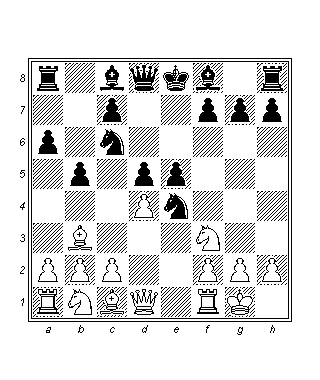      8.c4?     Şaşırtıcı  fakat  kötü  bir  hamle. O  anda  yalnızca  kafam  karışmamıştı, aynı  zamanda  kendimi ne  pahasına  olursa  olsun “insafsızlığını”  cezalandırmak  için  Brezilyalı  rakibimi  yenmeye  mecbur   hissediyordum.      8…dxc4?!     Yapılan  hamle  acımasızca  eleştirilecek  kadar  kötü  olmasa  da, 8…Fg4!  Daha  kuvvetli  görünüyordu: 9.cxd5  (9.dxe5  dxc4  10.Ve2  Ac5 -/+ [10…Vd3?  11.Vxd3  cxd3  12.Fd5  Ab4  13.Fxa8  Ac5  14.Aa3  Fe7  15.Fd2  a5  16.Fxb4  axb4   1-0   A. Caruso – D. Ruzzier/Padova  1998])   9…Axd4  10.Ke1  f5  (10…Fxf3  11.gxf3  Axb3  12.axb3  Ad6  13.Kxe5+  Fe7  14.Ve2  [14.Ac3?!  0-0  15.Ff4  Ff6  16.Ke2  Af5  =+  L. Kavalek – J. Ratolistka/Kosice  1961]   14…Şf8  15.Ac3  ve  beyaz  kötü  piyon yapısına  karşılık  figürlerinin  uyumundan  ve  aktivitesinden  kaynaklanan  bir  kompansasyon elde  eder)  11.Ac3  Vf6!  -/+.  Siyahın  kaçınması  gereken  yaygın  bir hata  8…Fe6?  9.cxd5  Fxd5  10.Axe5  Axe5  11.dxe5  c6  (11…Fxb3  12.Vxb3   +=  P. Blazkova – V. Slajs/Ceske  Budejovice  1999)  12.Fc2  Fc5  13.Ve1  Vh4  14.Fe3  =                     A. Vitolinsh – F. Sideif  Sade/Beltsy  1979.    9.Ve2!     9.Fc2!  yardımcı  olamaz:  9…f5  10.dxe5  Vxd1  11.Fxd1  (11.Kxd1  Fc5  12.Fe3  Fxe3  13.fxe3  Ab4  -/+)  11….Fb4 -/+.     9…Af6!?     Siyahın  ana  alternatifi  9…Ad6’dır  fakat  bu  beraberlikten  fazlasını  sağlayamaz:  10.dxe5  Af5  11.Ve4  (11.Kd1?  Afd4   12.Axd4  Axd4 13.Ve4  Ff5  14.Vxd4  Vxd4  15.Kxd4  cxb3 -/+  B. Kristjansson – C. Amado/Vmjacka  Banja,  1963)   11…Fd7  12.Fc2  Ab4  13.Kd1  Axc2  14.Kxd7  Vxd7  15.Vxa8+  Vd8  (15…Şe7?  16.Ac3  c6  17.Fg5+  +/-)   16.Vc6  Vd7   17.Va8+  =.     10.dxe5  Ad5  11.Fc2 (D)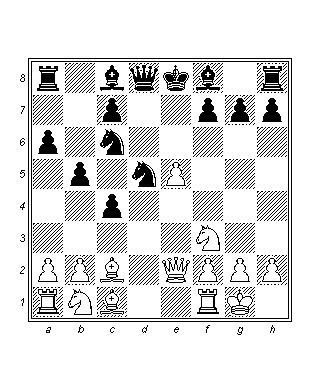      Beyaz  piyon  feda  etmiş, fakat  karşılığında  kompansasyon  olarak  kolay  gelişim  için  zaman, alan  avantajı  ve  daha  güvenli  konumdaki  bir  şah  elde  etmiştir. Pekala, yine  de  siyahın  piyonu  vardır!     11…Fc5  12.Kd1  Ace7?     Kanaatimce  siyah  12…Acb4!  13.Fe4  (13.Ac3  c6  14.Ae4  Axc2  15.Fg5  Vc7   16.Vxc2  [16.Ad6+  Şf8  17.Vxc2  Fxd6  18.exd6  Vxd6  -/+]   16…Ff5  -/+)  13…c6  14.a3  Ad3  15.Fxd3  cxd3  16.Vxd3  Vb6  17.Vc2  ile  piyonu  geri  vermeyi  ciddi  şekilde   düşünmeliydi, bu  durumda  elinde  tamamen  kabul  edilebilir  bir  konum  olacaktı.     13.Ac3  Fe6  14.a4?     14.Ae4  Fb6  15.Aeg5  Vd7  (15…h6?  16.Axe6  fxe6  17.Ad4  Fxd4  18.Vh5+  Şd7  19.Kxd4   +/-  N. Jakirlic – M. Wilkins/Penrith   2003)  16.Axe6  fxe6  17.Ag5  Kf8  çok  net  değildi  fakat  14.Ag5!  Vd7  15.Axe6  fxe6  (15…Vxe6  16.Vf3  Kd8  17.Ae4  +/-)  16.Vh5+  g6  17.Vh3  0-0  18.Ae4  Vc6  19.Fg5  beyaza  ciddi  bir  üstünlük  sağlayabilirdi.     14…Vc8!  15.Axd5     15.axb5  Axc3  16.bxc3  axb5  17.Kxa8  Vxa8  18.Ag5  Vc8  19.Fe3  Fxe3  20.Vxe3  h6  21.Axe6  Vxe6  22.Ve4  Vc6  23.Vh4   Ve6   ve  siyah  durumu  eşitler.     15…Fxd5     15…Axd5  16.axb5  axb5  17.Kxa8  Vxa8  18.Ag5  Vc8  19.Vf3  c6  20.Vg3  siyah  için  nahoş  görünüyordu.     16.Ag5  Fb6? (D)     Siyah  fırsatı tepiyor. Kendisi  rahat  nefes  alabileceği  16…h6  17.Ae4  Fb4  18.Fd2  Fxd2  19.Vxd2  Fxe4  20.Fxe4  Kb8  21.axb5  axb5’i  oynamalıydı. Beyaz  halen  daha  iyi  konumdaki  figürlerinden  dolayı  bir  tür  insiyatif  sağlayarak  piyon  geride  oluşunu  tamamen  telafi  edebilir.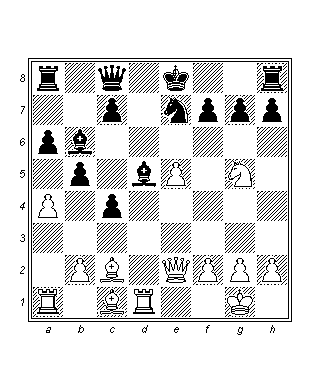      17.Kxd5!     17.Axh7’nin  de  kuvvetli  olmasına  rağmen, bu  kalite  fedası  mükemmeldir. Siyahın  beyaz  haneleri  zayıflamıştır  ve  beyaz  rakip  şaha  karşı  hücumunu  sürdürmesini  sağlayacak  birkaç  önemli  tempo kazanmıştır.     17…Axd5  18.Vf3  Vd7  19.Ff5!  Vc6     Oyunun  sonucundan  yola  çıkarak, bu  noktada  siyah  19…Ve7  20.Vxd5  Kd8  (20…0-0  21.Fxh7+  Şh8  22.Fc2 +-)  21.Vc6+  Şf8  22.Ff4’ü  yapmış  olmayı  tercih  edebilirdi, fakat  aslında  bu  devamyolu  ağır  ama  kesin  bir  ölüm  anlamına  gelir.     20.axb5  Vxb5 (D)     20…axb5  21.Kxa8  Vxa8  22.Fe4  +-  devamyolu  da  iyi  değildir.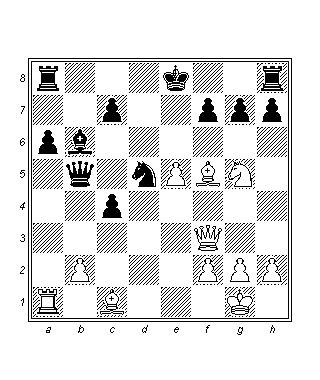      21.Axf7!    f7  piyonu  materyal  kazancı  anlamında  küçük  bir  öneme  sahip  olsa  da, siyah  şahın  etrafındaki  beyaz  hanelerin  daha  da  zayıflamış  olması  ve  şahın  merkeze ilerlemiş  oluşu  belirleyici  faktörlerdir.     21…Kf8     Ne  yazık  ki  siyah  şah  güvenli  bir sığınak  bulamaz:  21…0-0  (21…Şxf7  22.Fd7+)  22.Fe6  Kae8  23.Fxd5  c6  24.Fxc6  Vb4  25.Ve!  Kxf7  26.Fxe8  Kxf2  27.Fe3  Fxe3  28.Vxe3  basitçe  siyahın  hayatta  kalma  şanslarını  sonlandırırdı.     22.e6  g6     22..h6  23.Ae5  Şd8  24.e7+!  Şxe7   25.b3!  (25.Ag6+  Şd6  26.Ff4+  Şc6  27.Fe4  de  iyidir)  devamyolu  da  siyah  için  kayıptır.     23.Fc2?!     23.Fe4!  c6  24.Ad6+  Şe7  25.Axb5  Kxf3  26.Fxf3  en  sade  kazançtı.     23…Vc5     Siyah,  24.Fa4  tehdidini  hesaba  katmak  zorundaydı.     24.Fg5  c6  25.Kd1  Ka7  (D)     Veya  25…Kb8  26.Fa4  ve  siyah  terk  etmek  zorundadır.  26.Kxd5  Vxf2+  27.Vxf2  Fxf2+   28.Şxf2  cxd5  29.Fa4+  Kb5  30.Şe3  Kxf7  31.Fxb5+  axb5  32.exf7+  Şxf7  33.Şd4  Şe6  34.Fd2  +-  de  eşit  derecede  iyiydi.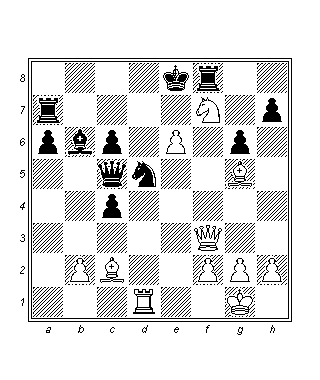      26.Kxd5!     Aynı  karede  yapılan  ikinci  kalite  fedası!  Fakat  bu  kez  kalite  fedası  17. hamlede  olduğu  gibi  konumsal  bir feda  değil, kazanan  bir  kombinezonun  başlangıcıdır.     26…Vxf2+     26…Kaxf7  27.exf7+  Kxf7  28.Kxc5  Kxf3  29.Ke5+;  26…cxd5  27.Fa4+.     27.Vxf2  Fxf2+  28.Şh1!  Fb6  29.Ad6#    O  kadar  baş  döndürücü  ve  ağır  bir  zaman  sıkışıklığındaydım  ki  bunun  olabileceğini  hissedemedim.     1-0(7. Gün:  16:00 – 16:45, Grivas)Konumsal  Feda     “Konumsal  feda”  terimiyle  anlatılmak  istenen, elde  edilecek  çeşitli  konumsal  veya  taktik  avantajlar  karşılığında, rakibe (genellikle bir  piyonla bir  hafif  figür  aralığında  değişkenlik  gösterir) materyal  vermektir.     Bu  avantajlar  aşağıdaki  gibi  sınıflandırılabilir  (bu liste  herşeyi  kapsayan  nihai  bir  liste  olarak  değerlendirilmemelidir):     1.Figürlerin  uyumlu  işbirliği.     2.Rakip  figürlerin  uyumunun  bozulması     3.Rakip  kampın  istila  edilmesi     4.Hızlı  gelişim     5.Rakip  şah  etrafında  zayıflıklar  yaratmak.     6.İnsiyatifin  ele  geçirilmesi     7.Alan   avantajı     8.Diğer  önemli  stratejik unsurlar.     Konumsal  feda,  konumun  objektif  bir  şekilde  değerlendirilmesinin  ve  karakteristiklerinin  birinci  dereceden  önem  taşıdığı  istisnai  bir  şekilde  derin  ve  karmaşık  bir  unsurdur.     Bu  tarz  fedalar  genellikle  uzun  vadelidir  ve  feda  sonrası  ortaya  çıkan  konumlar çoğu  zaman  belirsizdir.  Kısa  vadeli  fedaların  genellikle  daha  spesifik  taktik  hedefleri  vardır  ve  kombinezon  olarak  adlandırılırlar.      Fedayı  gerçekleştiren  taraf  genellikle  yukarıda  bahsettiğimiz  listeyle  ilişkili  olarak konumdan  maksimum  faydayı  sağlamayı   amaçlar.     Fedaya  maruz  kalan  taraf  ise  genellikle  savunmaya  yönelir. Pratikte  fedaya  maruz  kalan  tarafın  insiyatifi  ele  geçirmek  veya  iyi  bir  oyunsonuna  girmek  amacıyla  (veya  genel  anlamda  daha  sade  bir  konum  elde  etmek  amacıyla)  materyali  geri  vermesine  sıka  rastlanır.     Doğal  olarak  doğru  bir  değerlendirme  ve  tecrübe, karar  alma  sürecimize  yardımcı  olur, fakat  en  büyük  önemi  taşıyan  unsur, konuya  ilişkin  örneklere  dair  bilinçaltımızda  yer  eden  imgelerdir.     Böyle  örnekleri  derinlemesine  analiz  etmek  ve  bunları  anlayabilmek  için  ciddi  bir  efor  harcamak   satranç  oyuncusunun  vazifesidir.Efstratios  Grivas – Ivan  RadulovD94 Atina  Akropol, 1991     1.Af3  d5  2.c4  c6  3.e3  Af6  4.Ac3  g6  5.d4  Fg7  6.Fd3   0-0   7.0-0 (D)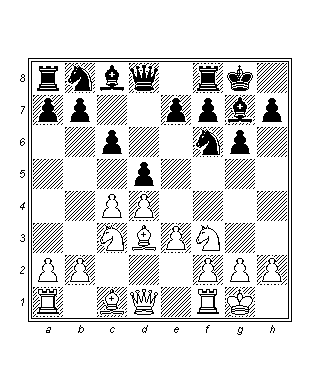      7…Abd7?!     Vasat  bir  devamyolu. Teorinin  tavsiyesi  7…Fg4  8.h3  Fxf3  9.Vxf3  e6’dır.     8.h3     Beyazın  8.b3  ve  hatta  8.cxd5!?  gibi  enteresan  alternatifleri  vardır. Diğer  yandan  hemen  8.e4?!  dxe4  9.Axe4  Axe4  10.Fxe4  e5  yapmak  eşitliğe  götürür.     8…e6  9.b3  b6  10.a4!?  a5  11.cxd5     Alternatif  11.e4  dxe4  12.Axe4  Axe4  13.Fxe4  Fb7  14.Fg5  sonrasında  da  beyaz  hafif  üstün  olurdu.     11…exd5     11…cxd5?  bir  hata  olurdu:  12.Fa3  Ke8  13.Ab5  ve  siyah  sıkıntılı  durumdadır.     12.Fa3  Ke8  13.Kc1  Fb7   14.Kc2  Ae4     Siyah,  …f5  ve  …g5  ile  şah  kanadında  oyun  hazırlamaktadır.      15.Vb1  f5  16.Kfc1  Vf6? (D)     Ciddi  bir  hata. Siyah  16…g5  ile  devam  etmeliydi  ve  17.Ff1  sonrasında  (18.Axe4  fikriyle)  beyazın  sadece  hafif  bir  üstünlüğü  vardır.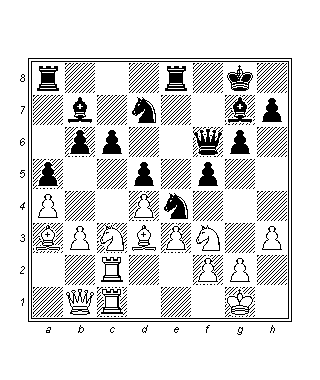      17.Axd5!!     Aşağıdakilerden  dolayı  doğru  olan  bir  konumsal  feda:     1.Vezir kanadında  ve  özellikle  c  hattında  beyaz  figürlerin  işbirliği  ve  uyumu.     2.Siyah  figürler  arasındaki  uyum  yoksunluğu.     3.Kalelerle  7. yatayı  istila  olanağı     4.Tüm  beyaz  figürlerin  (Fb5  ve  Ae5)  mücadeleye  dahil  oluşu     Elbette  ki  beyazın  elde  ettiği  insiyatif,  en sonunda  materyal  kazancı  sağlayacak  olmasa  anlamsız  olurdu. Bu  tarz  fedalar  genellikle  sezgiseldir  ve  yıllar  süren  istikrarlı  çalışmalar  ve  turnuva  deneyimleri  sonrasında  ortaya  çıkar.      17…cxd5   18.Kc7!  Fc8  19.Fb5!  Ve6     19…Vf7  20.K1c2!.     20.K1c6  Vf7  21.Kc2! (D)     21.Vc2?  Fa6!  sonrasında  siyah,  kancadan  kurtulurdu.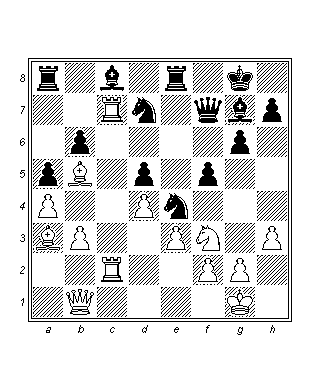       21…Ff8?!     Siyahın  en  iyi  seçeneği  21…Kd8!  22.Vc1  (22.Vf1!?  Kb8  23.Fc6 – 24.Vb5  fikriyle)  22…Fa6  23.Kxd7!  Kxd7  24.Fxa6  idi  ve  beyaz,  ufak  materyal  eksikliğine  karşılık  olarak  belirgin  kompansasyonunu  sürdürürdü. Elbette  ki  24…Kxa6??  hamlesi  25.Kc8+’e  kaybeder.  Siyahın  durumu  kritiktir  ve  herhangi  bir  düzgün  alternatif  önermek  zordur.     22.Fxf8  Şxf8  23.Vc1!  Ad6  24.Fc6?!     24.Ae5!  Axb5  25.Axf7  Axc7  26.Ad6!  daha  iyidir.     24…Kb8   25.Va3  Ve7  26.Ae5  Kd8  27.Fxd5  Ae8     Veya  27…Fb7  28.Fc6!.     28.Vxe7+  Şxe7  29.Ka7  Şd6  30.Af7+  Şxd5?!     Her  iki   rakibin  de  zaman  sıkışıklığında  olması, yapılan  pek  çok  ufak  hatayı   açıklar. Burada  siyah  30…Şe7  31.Axd8  Şxd8’i  seçmeliydi- yine  de  beyaz  iyidir.     31.Axd8  Adf6  32.Ac6  Kb7  33.Ae7+  Kxe7  34.Kxe7  Fd7  35.f3  Şd6  36.Kf7?!     36.Ke5!  fark  edilmesi  kolay  bir  hamleydi  ve  oyunu  sonlandırırdı.     36…Şe6  37.Kf8  Şe7  38.Kh8  Şf7  39.Kb2  Şg7  40.Kxe8  Fxe8  41.Kc2  Ad5   42.Şf2  Fd7  43.e4! (D)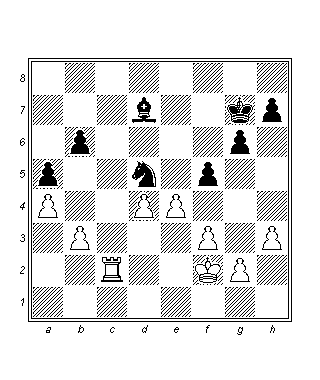      Beyaz  en  sonunda  kazanç  konumuna  ulaşmıştır.     43…fxe4  44.fxe4  Af6  45.Ke2!     Halen  hata  yapma  ihtimali  vardı:  45.Şe3?  Axe4!.     45…Şf7  46.d5  b5  47.Şe3  bxa4  48.bxa4  Ae8  49.e5  Ac7!?      Siyah, bir başka  tuzak  kuruyor. 49…Fxa4  50.Ka2  Fd1  51.Kxa5  beyaz  için  kolay  bir  kazançtı.     50.e6+  Axe6  51.dxe6+  Şxe6  52.Şf4+  Şf6  53.Ke5  Fxa4  54.Kxa5  Fc2  55.g4  h6  (D)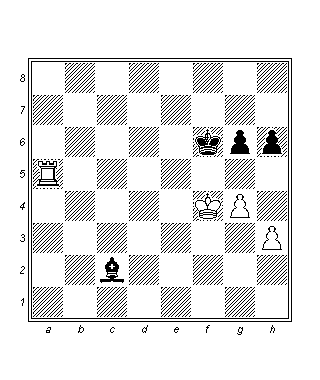      56.h4!     Eğer   siyaha  …g5  oynama  şansı  verilse, ortaya  teorik  beraberlik  olan  bir  oyunsonu  çıkardı. Gerçekte, beyaz  piyonların  h3  ve  g4’de, siyah  piyonların  ise  h6  ve  g5’de  olduğu  konum  beraberliktir.     56…Şe6  57.Ka6+!     57.g5  hamlesi  de  kazanırdı:  57…hxg5+  58.hxg5  Ff5  59.Ke5+  Şf7  60.Şe3  ve  takiben  şah  d6’ya  doğru  gelerek  g6  piyonunu  alacaktır.     57…Şf7  58.g5  hxg5+  59.hxg5  Fd3  60.Kb6    1-0Efstratios  Grivas – Rafael  Espinosa  FloresD24  Belford  Dünya  Gençler  Şampiyonası  1983     1.d4  d5  2.c4  dxc4  3.Af3  Af6  4.Ac3  a6  5.e4     Beyazın  merkez  mücadelesi  ve  insiyatif  için  materyal  feda  ettiği  son  derece  ilginç  bir  varyant.     5…b5  6.e5  Ad5  7.a4 (D)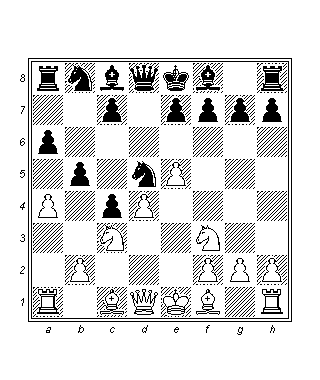      7…c6?!     Burada  siyah  için  daha  iyi  olan  seçenekler  7…Axc3  8.bxc3  Vd5   ve  7…e6  8.axb5  Ab6  idi, ayrıca  7…Axc3  8.bxc3  Fb7  ve  7…Ab4!?  de  mümkündü.     8.axb5  Axc3  9.bxc3  cxb5  10.Ag5!     Temel  açılış  ilkelerinden  birini  ihlal  ediyor  olsa  da (açılışta  aynı  figürü  bir  defadan  fazla  oynamayınız), en iyi  hamledir.  10.g3  e6  11.Fg2  Fb7  12.0-0  Fe7  13.Ae1  Fxg2  14.Axg2  Ad7  15.f4  Ab6  16.f5  belirsizdir (B. Damljanovic – M. Rivas Pastor, Gröningen  Avrupa  Gençler  Şampiyonası  1979/80).     10…f6       Tek   hamle. Beyaz  11.Vf3  ile  tehdit  ediyordu  ve  hem  10…e6?  11.Axf7!  hem  de  10…Fb7  11.e6!  siyahı  umutsuz  konumlara  sürüklerdi.     11.Vf3!     11.e6?!  Vd5! (11…fxg5?!  12.Vf3  Fxe6  13.Vxa8  Fd5  14.Va7  e6  15.Fe2  sonrasında  beyaz  iyidir)  12.Fe2  fxg5  13.Fh5+!  Şd8!  14.0-0  Vxe6  15.Ke1  Vf6   16.d5  devamyolunun  sonuçları  belirsizdir – T. Paenhtz : R. Rostock  1984.     11…Ka7  12.e6  Vb6?! (D)     Bunun yerine  siyah  12…Fb7  13.d5!  Vxd5  14.Vxd5  Fxd5  15.Fe3  fxg5!        (15…Kb7?  16.0-0-0!!)  16.Fxa7  Ac6  17.Kxa6  Axa7  18.Kxa7  +=’yi  tercih  etmeliydi.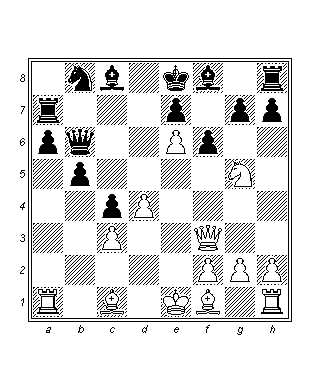      Şimdi  beyaz, son  derece  belirgin  faydalar  sağlayacağı  bir  konumsal  feda  ile   devam ediyor:     1.Daha iyi  bir  gelişim     2.Alan  avantajı     3.Siyah  şaha  karşı  hücum     4.Siyah  kampın  uyumunun  bozulması     13.d5!!  fxg5  14.Fe3!     14.Vf7+  Şd8  15.Fxg5  Kd7!!   belirsizdir (G. Sosonko – M. Rivas  Pastor, Amsterdam  1978)  14.Fxg5  Fxe6!  15.Fe3  Vb7  16.Fxa7  Fxd5  17.Ve3  devamyolu  da  Tony  Miles’a  göre tamamen  belirsizdir. Her  iki   devamyolu  da  önceden  bahsetmiş  olduğumuz  savunan  tarafın  insiyatifi  ele  geçirmek  için  materyali  (hatta  daha  da  fazlasını)  geri  vermesi  konusuna  iyi  örneklerdir.     14…Vc7  15.Fe2! (D)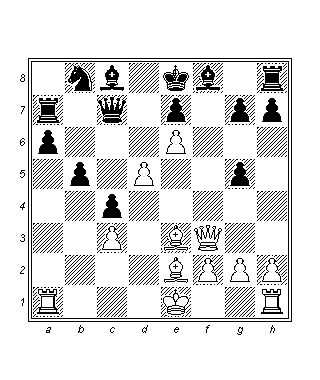      Beyaz, bir  miktar  materyal  feda  etmiş  olmasına  rağmen  basit  gelişim  hamleleriyle  devam  etmektedir. Ancak  siyah  gelişimini  tamamlayamamış  ve  figürleri  arasında  uyum  sağlayamamıştır,  sonuç  olarak  da  kendisini  hiç  de  özenilmeyecek bir  durumda  bulmuştur.     15…Ka8?!     Siyah,  15…Ad7!?  16.Vf7+  Şd8  17.exd7  Fxd7  18.Fxa7  (18.0-0!?  Ka8  19.Ff3  de  beyaz  için  iyidir).  18…Vxa7  19.0-0   veya  15…Kb7  16.g3  Fd7  17.0-0  Şd8  18.exd7  Vd6  19.Fxg5,  her  iki  durumda  beyaz  için  avantajla.     16.Fxg5!     17.Vf7+  Şd8  18.d6!  ile  tehdit  ediyor.     16…Ve5  17.h4!  h6     Belki  materyali  geri veren  ve  az  da  olsa  hayatta  kalma  şansı  sağlayan  17…Ad7  daha  iyi  bir  tercihti.     18.Ff4  Vf6  19.Vg3!    20.Fh5+  Şd8  21.Fc7#  ile  tehdit  ediyor. Şimdi  beyazın  durumu  tamamen  kazançtır.     19…Fxe6  20.dxe6  Ac6  21.0-0  g6   22.Ff3!  Vxe6  23.Kfe1  Vf6  24.Fd5! (D)     24.Fe5?!  Axe5  25.Fxa8  Fg7  yeterince  iyi  değildi. 24.Fd6  ise  fena  değildi.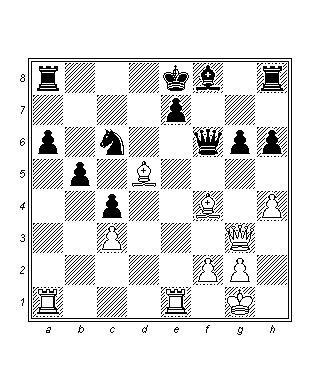      Şimdi  25.Ke6  tehdidi  oyunun  sonucunu  belirler.     1-0(7. Gün:  17:00 – 17:45, Mikhalchishin)İzole  Piyon     Komşu  hatlarında  kendi  renginden  piyon  bulunmayan  piyona  izole  piyon  denir. Böylece, bu  piyon  kendi kampının  piyon  yapısının  geri  kalan  kısmından  ayrılmıştır  ve  yalnızca  figürler  tarafından  desteklenebilir.     İzole  piyonlar  iki  kategoriye  ayrılabilir:  Kanat  ve  merkez  izole  piyonları.     İlk  grup, (kanat  izole  piyonları)  genellikle  zayıflık  teşkil   ederler  ve  kural  olarak  bunların  oluşumundan  kaçınmak  gerekir. Pozitif  yanları  minimumdur  veya  hiç  yoktur. İstisnalar,  yalnızca  bunun  yaratılmasına  karşılık  olarak, sahibinin  farklı  taktik  veya  stratejik  avantajlar  elde  etmesi  durumunda  söz  konusudur.     İkinci  durum  ise  günümüzde  bile  halen  ateşli  tartışmalara  konu  olmaktadır. Bu  kategori, aşağıdaki  değerlendirmelerimizin  temelini  oluşturacaktır.     Açılış  aşamasında  izole  piyon  ona  sahip  olan  taraf  için  endişe  kaynağı  değildir, çünkü  hızlı  gelişim, alan  üstünlüğü, merkezi  hanelerin  kontrolü  ve  insiyatif  vadedebilir.     Oyunortasında, izole  piyon, yukarıda  sözünü  ettiğimiz  avantajlarının  yanında  merkezde  veya  kanatlardan  birinde  kuvvetli  bir  hücumun  ön  koşullarını  yaratabilir. İzole  piyona  sahip  olan  taraf  aktif  oyun  aramak  zorundadır, çünkü  pasif  bir  yaklaşım  kural  olarak  ciddi  sorunlara  neden  olabilir  ve  değişimlerden  sonra  zor  bir  oyunsonuna  girilir.     İzole  piyonun  zayıflığı  esasen  oyunsonunda  belirginleşir. Ortaya  çıkan  sorunlar  çok  çeşitlidir  ve  hem  stratejik  meseleler hem  de  piyonun  korunması etrafında  döner, azalan  materyal  miktarı  bu görevi  zorlaştırmaktadır.     Böylece, bir  izole  piyonun  hem  zayıf  hem  kuvvetli  tarafları  olduğunu  söyleyebiliriz. Kuvveti, dinamik   ve  genellikle  kısa  vadeli  avantajları  baskın  geldiğinde,  zayıflığı  ise  statik  zafiyetleri  ön  plana  çıktığında  kendini  gösterir.     İzole  piyon konseptini  daha  iyi  kavrayabilmek  için  kuvvetli  ve  zayıf  taraflarını  belirtmek  zorundayız:     1.Piyonun  bizzat  kendisi  zayıf  olabilir, çünkü  diğer  piyonlar  tarafından  korunamamaktadır  ve  yalnızca  figürler  tarafından  savunulabilir. Bu  nedenle  ona  saldıran  figür  sayısı, onu  koruyan  fi gür  sayısından  fazla  olduğunda  izole  piyonun  kaybedilmesi  kaçınılmazdır.     2.İzole  piyonun hemen  önündeki hane  rakip  için  ileri  karakol  oluşturur.     3.İzole  piyona  sahip  olan  taraf  açısından  konumun  pasif  bir  biçimde  ele  alınışı, figürlerin  yerleşiminde  uyumsuzluğa  neden  olacağından, yalnızca  piyonun  kendisi  için  değil, genel  anlamda  korkunç  sonuçlar  doğurabilir.     4.Oyunsonunda  izole  piyonun  zayıflıkları, yukarıda  da  sözünü  ettiğimiz  gibi  daha  belirgin  hale  gelir.       5.İzole  piyon  çoğu   satranç  oyuncusu  üzerinde  nahoş  bir oyunsonu  beklentisi  yüzünden  negatif  bir  etki  yaratır,  bu da  oyuncunun  oyunortasında  yersiz  bir  şekilde  şiddet  içeren  çözümler  aramasına  neden  olur.     İzole  piyonun  pozitif  tarafları  aşağıdaki  şekildedir:     1.Merkezi  hanelerin  etkili  bir  şekilde  kontrol  edilmesini  vadeder.     2.İlerletilmesi  suretiyle  olası  bir  merkezi  darbe vurma  tehdidi  yapar.     3.Alan  avantajı  vadeder.     4.Özellikle  açılışlarda  daha  iyi  ve  daha  hızlı bir  gelişim  vadeder.     5.Varlığıyla  sağladığı  açık  ve  yarıaçık  hatlardan  faydalanma  olanağı  sunar.     6.Açılış  ve  oyunortasında  insiyatif  vadeder.     Her  iki  tarafın  son  derece  dikkatle  ele  alması  gereken  bir  mesele  figür  değişimleridir.  Sorulması  gereken  soru şudur: hangi  figürün  değişilmesi  rakiplerden  birinin  işine  yarar  ve  doğal  olarak  da  diğerinin  aleyhinde  olur?  Genellikle,  izole  piyona  sahip  olan  taraf, karşılığında  tatmin  edici  bir  kazanç  sağlamayacağı  gereksiz  figür  değişimlerinden  kaçınmalıdır. Eğer  bir  değişime  zorlanmışsa  ve  ikisi  arasında  seçme  hakkı  varsa, hafif  figürlerin  (fil/at) değişilmesinden  kaçınmalı  ve  ağır  figürlerin  (vezir/kale)  değişilmesini  seçmelidir, çünkü hafif  figür  oyunsonlarında  beraberlik  şansı  oldukça  yüksekken, vezir  ve  kale  oyunsonlarındabu  şans  neredeyse  sıfıra  düşer.     Son  olarak, izole  piyona  sahip  olan  taraf,  piyon  yapısında daha  fazla  zayıflık  oluşmasından kaçınmalıdır,  aksi  halde  kendisi  ilave  sorunlarla  karşılaşacaktır. Ancak  satrançta  hiçbir şey  mutlak  olmadığından, bu  sorunların  çözümü  de  her  bir  konumun  spesifik  özelliklerine  ve  ona hükmeden  stratejik  ve  taktik  unsurlara  bağlıdır.Negatif  Taraflarından  FaydalanılmasıEfstathios  Makridis – Efstratios  GrivasA17  Patra,  1981     1.Af3  Af6  2.g3  b6  3.Fg2  Fb7  4.c4   e6   5.Ac3  c5  6.0-0  Fe7  7.Vc2?!     Beyaz  vezirin  buradaki  konumu  tatmin  edici  değildir, çünkü  c  hattı  açıldığında  vezir  açıkta  kalacaktır. Teorik  hamle  olan  7.d4   ve  hatta  7.Ke1  daha  iyi  olarak   değerlendirilir.     7…0-0  8.e3  Ac6  9.d4     Belki  9.Kd1  daha  doğruydu.     9…cxd4  10.exd4  d5!  11.cxd5  Ab4! (D)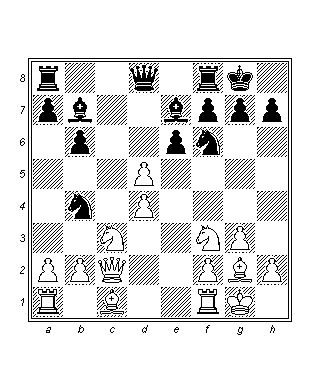      Beyazın  hatalı  7.  hamlesinin  sonuçları.    12.Vb3  Abxd5  13.Fg5  h6  14.Fxf6?!     Beyaz,  d4  hanesinde  bir  izole  piyonla  kalmıştır  ve  bu  nedenle  siyahın  oyunsonuna  yönelmesine  izin  verecek  her  türlü   taş  değişiminden  kaçınmalıdır. 14.Fd2  daha  iyi  idi.     14…Axf6     Dikkatsiz  14…Fxf6?!  15.Ae4!  Fe7  16.Ae5  beyaza  oyunu  eşitleme  şansı  verirdi.     15.Kfd1  Kc8  16.Kd2  Ae4!     Değişimler  siyaha  yarar!     17.Axe4  Fxe4  18.Ae5  Fxg2  19.Şxg2  Vc7!  (D)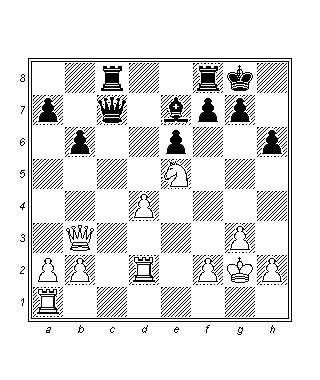      Siyah,  ne  pahasına  olursa  olsun  beyazın  d4 – d5  sürmesini  engellemelidir,  aksi  halde  kendisinin  üstünlüğü  ciddi  şekilde  azalır.    20.Kad1  Ff6  21.Ag4  Fg5  22.Ae3     22.f4  Fe7  23.d5  exd5   24.Kxd5  sonrasında  beyaz,  d4’deki  zayıflıklığından  kurtulmuştur  fakat  savunmasız  şahı  ile  kötü  konumdaki  hafif  figürü  nedeniyle  (her  iki  kanatta  piyonların  bulunduğu  açık   konumda  file  karşı  at)  halen  kötü  durumdadır.     22…Vc6+?!     Oldukça  vasat  bir  hamle.   22…Fxe3!  23.Vxe3  Vc4!  24.b3  Vd5+  daha  iyiydi.     23.Şg1?!     Beyaz,  23.d5!  exd5  24.Vxd5  (24.Kxd5!?)  24…Vxd5+  25.Kxd5  şansını  değerlendirmeliydi, bu  durumda  siyahın  daha  iyi  durumdaki  hafif  aletine  bağlı  olarak  yalnızca  hafif  bir  avantajı  olacaktı.     23…Fxe3!  24.Vxe3     24.fxe3  Kfd8  sonrasında  askıdaki  zayıf  merkezi  piyonlar  olan  d4  ve  e3’e  bağlı  olarak, siyah  avantajını  korumalıdır.     24…Vd5  25.b3  Kfd8 (D)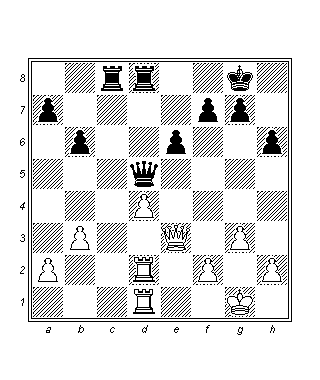      Siyah, somut  bir  hedefe  sahip  olduğu  için (d4’de izole  piyon) avantajlıdır. Kendisinin  şu  ana  kadarki   stratejisi  başarıyla  taçlandırılmıştır  çünkü  tüm  beyaz  hafif  figürleri  değişmeyi  başarmıştır. Bir  sonraki  aşama  d  hattında   ağır  taşları  üçlemek  ve  ardından  …e5  sürerek  hedef  piyonu  düşürmek olacaktır. Bu  standart  yöntemin  karakteristik  bir  örneği  V. Korchnoi – A. Karpov, Merano  Dünya  Şampiyonluğu  Maçı (9)  1981 (D53)’dir:  1.c4  e6  2.Ac3  d5   3.d4  Fe7  4.Af3  Af6  5.Fg5   h6  6.Fh4  0-0  7.Kc1  dxc4  8.e3 c5  9.Fxc4  cxd4  10.exd4  Ac6  11.0-0  Ah5  12.Fxe7  Axe7  13.Fb3  Af6   14.Ae5  Fd7  15.Ve2  Kc8  16.Ae4  Axe4  17.Vxe4   Fc6  18.Axc6  Kxc6  19.Kc3  Vd6  20.g3  Kd8  21.Kd1  Kb6  22.Ve1  Vd7  23.Kcd3  Kd6  24.Ve4  Vc6  25.Vf4  Ad5  26.Vd2  Vb6   27.Fxd5  Kxd5  28.Kb3  Vc6  29.Vc3  Vd7  30.f4  b6  31.Kb4  b5  32.a4  bxa4  33.Va3  a5  34.Kxa4  Vb5  35.Kd2  e5  36.fxe5  Kxe5  37.Va1  Ve8  38.dxe5  Kxd2  39.Kxa5  Vc6  40.Ka8+  Şh7  41.Vb1+  g6  42.Vf1  Vc5+   43.Şh1  Vd5+    0-1.     26.Ve5     Yukarıda  sözünü  ettiğimiz  planı  engelleyen  doğru  bir  tepki, çünkü  vezirlerin  değişimini  takiben  beyaz  şah  d4  piyonunun  yardımına  koşacaktır. Doğal  olarak, siyah  kendi  şahının  mücadeleye  özgürce  katılabilmesinden  dolayı  halen  daha  iyi  durumdadır.     26…Kc6  27.Vxd5  Kxd5  28.Şf1  g5!     Alan  kazanıyor  ve  siyah  şahın  yaklaşmasını  hazırlıyor.     29.h3  Şg7  30.Şe2  Şf6  31.g4?!     Beyaz  yeni  zayıflıkların  yaratılmasından  kaçınmalıdır. Pasif  31.Şd3  gerekliydi.     31…h5!  32.Şe3     32.gxh5?  Kc8  ve  …Kh8xh5  daha  da  kötü  olurdu.     32…h4! (D)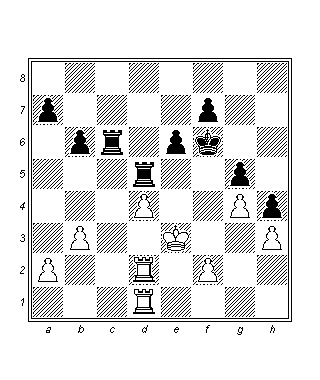      h3’de  ikinci  zayıflığı  sabitliyor  (ilki d4  piyonudur).     33.Şe2  b5!      Siyah,  a2’de  üçüncü  bir  zayıflığı  sabitlemeye  uğraşıyor. Kendisi,  meşhur  üç  zayıflık  kuralı  ile  kazanç  konumu  elde  edecektir (1  zayıflık= avantaj,  2  zayıflık= büyük  avantaj,  3  zayıflık=  kazanan  avantaj). Beyaz  ise  olanlara  tepki  gösterecek  durumda  değildir  çünkü  figürleri  piyonların savunulmasına  bağlanmıştır.     34.Kd3  b4  35.K1d2  Ka5  36.d5? (D)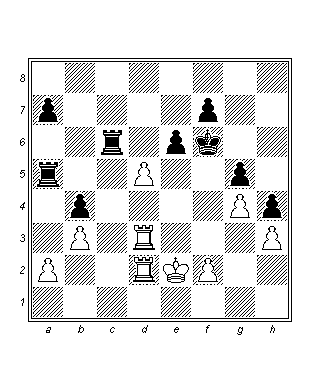      Sonu  hızlandırıyor. Beyaz,  kendini  kurtarabilmesi  pek  mümkün  görünmese  de  36.Kb2  Şe7  37.Kdd2  Şd6  38.Kd3  Şd5  39.Şe3  Kc1!  ile  savunma  yapmayı  denemeliydi.     36…exd5  37.Kxd5  Kxd5  38.Kxd5  Kc2+  39.Kd2?!     Piyon  oyunsonu  beyaz  için  apaçık  kayıp  olduğundan, kendisi  39.Şe3  Kxa2  yaparak  siyahı  kale  oyunsonuyla  sınamalıydı.     39…Kxd2+  40.Şxd2  Şe5  41.Şe3  f5!  42.gxf5     Veya  42.f3  fxg4  43.fxg4  a6!.   a2  ve  h3’deki  zayıflıklar  beyazın  kaderini  belirler.     42…Şxf5  43.f3  Şe5  44.Şe2  Şf4  45.Şf2  a6   46.Şe2  Şg3  47.Şe3  Şxh3  48.Şf2  a5  49.Şg1  Şg3  50.Şh1  Şxf3  51.Şh2  g4  52.Şh1  g3  53.Şg1  g2       0-1Olumlu  Yanların  DeğerlendirilmesiEfstratios  Grivas – Sokratis  GekasD40  Selanik  1988     1.c4  e6  2.Ac3  d5  3.d4  Af6  4.Fg5  Fe7   5.e3  0-0  6.Af3  Abd7  7.Fd3!?     Vezir  Gambiti  Ortodoks  savunmasının  Botvinnik  varyantı, “Kayıp  Tempo  Varyantı”  olarak da  bilinir!  Bu  varyantı  seçerek  beyaz,  merkezin  7.cxd5  ile  sabitlenmesindense,  tercihini  daha  enerjik  varyantlardan  yana  kullanır. Diğer  yandan – elbette  ki – bir  tempo  kaybeder!.     7…dxc4  8.Fxc4  c5 (D)     Pasif  8…c6  9.a4  Ad5  10.Fxe7  Vxe7  11.0-0  Kd8  12.a5!  sonrasında  beyaz  hafifçe  üstündür (E. Grivas – T. Haritakis, Corfu, 1988).  8…b6  hamlesi  belki  E. Grivas – Gabriel, Budapeşte  1994  oyunuyla  karşılaştırılabilir.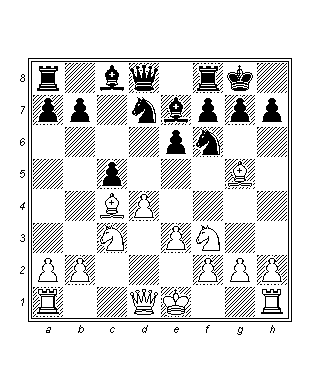      9.0-0  Ab6     9…a6  hamlesi  ile  oyun  Grivas – Georgiou, Selanik  1988  partisine  transpoze  olurdu.     10.Fb3   cxd4  11.exd4  Fd7     Siyah  ayrıca  11…Afd5!?  12.Fxe7  Vxe7  13.Ke1   Kd8  14.Kc1  Axc3  (14…Af6   15.Ve2   Vb4  16.Ae4  Abd5    Kortchnoi – Zaitsev, Erivan  1962  [17.Kc4! +=])   15.Kxc3  Fd7  16.d5  Vd6  17.dxe6  Fxe6  18.Vxd6  Kxd6  19.Fxe6   Kxe6  20.Kxe6  fxe6  21.Kc7  Kd8  22.Şf1  Kd7  23.Kxd7  Axd7  şeklinde  de  oynayabilirdi  ve  J. Timman – H. Ree, Amsterdam  1984  oyununda  beyazın  oyunsonu  beklentileri  daha  iyidir.     12.Ae5     Meşhur  M. Botvinnik – M. Vidmar, Nottingham  1936  oyununda  beyaza  üstünlük  sağlayan   12.Vd3  Abd5?! (12…Afd5!)   13.Ae5  Fc6  14.Kad1  oynanmıştı.     12…Kc8     12…Fc6  13.Axc6  bxc6  14.Kc1  sonrasında  beyazın  oyunsonu  beklentileri  daha  iyidir.     13.Vd3!  Fc6  14.Fc2  g6  15.Fh6  Ke8  16.Kfe1  (D)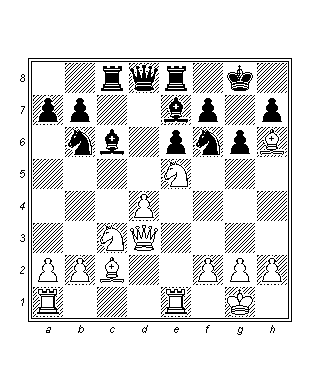      Beyaz  tüm  figürlerini  aktifleştirmiş ve  ayrıca siyah  şahın  savunmasını  zayıflatmayı  da  başarmıştır.  En  önemlisi  ise  siyahın  hiçbir  figürü  değişememiş  olmasıdır.  Sonuç  olarak  kendisinin  konumu  sıkıntılıdır  ve  çok  dikkatli  davranmayı  gerektirmektedir.     16…Abd5  17.Fb3!     Bu  filin  b1 – h7  çaprazındaki  görevi  tamamlanmıştır,  bu  nedenle  gelecek  vadeden     a2 – g8  çaprazına  transfer  edilmiştir. Beyaz  aynı  zamanda  17…Axc3?  18.Axf7!!  ile  figür  değişimlerini  de  önlemiştir.     17…Ff8     Taş  değişimleri  savunan  tarafa  yarar!     18…Va5? (D)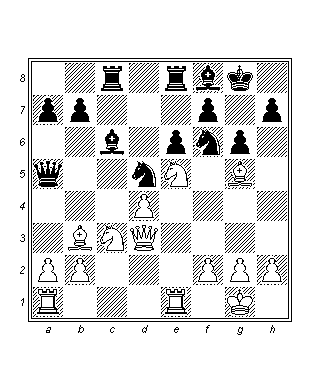      Ve  bu  hamle  bir  gaftır. Siyah,  18…Fg7  ile  savunmaya  odaklanmalıydı. Bu  konumda  beyazın  siyah  şahın   etrafındaki  çok  sayıda  ve  yeterince  savunulmamış  zayıflıktan, özellikle  de  f6  ve  f7  hanelerinin  zayıflığından  doğan  bir kazanç  devamyolu  vardır. Siyahın  son  hamlesi  belirleyici  önem  taşımaktadır  çünkü  yukarıda  sözünü  ettiğimiz  haneleri  ve  şahın  kaderini  beyazın  insafına  bırakmıştır.     19.Vf3!  Fg7     20.Fxf6  ve  20.Fxd5  tehditlerinden  dolayı  siyahın  daha  iyi  bir  seçeneği  yoktur.     20.Ae4!     20.Fxd5?  bir  hatadır  çünkü  20…Fxd5  21.Axd5  Vxd5  sonrasında  siyah  kurtulur. Şimdi  ise  tatmin  edici  bir   savunma   yoktur,  çünkü  20…Axe4  21.Vxf7+  Şh8  22.Kxe4  sonrasında  fazla  piyon  ve  23.Axg6+  hxg6  24.Kh4+  tehdidi  ve  20…Vd8  21.Axc6  Kxc6  22.Fxd5  exd5  23.Axf6+  Fxf6  24.Kxe8+  Vxe8  25.Fxf6  yüzünden  siyah  hızlıca  kaybeder.     1-0İzole  Piyonla  SavunmaEfstratios  Grivas – Ventzislav  InkiovB22  Kastel  Stari  Balkanlar  1988     1.e4  c5  2.c3   d5  3.exd5  Vxd5  4.d4  e6  5.Af3  Af6  6.Fe2  Ac6  7.0-0  Fe7  8.Fe3  cxd4  9.Axd4!?  Axd4  10.cxd4     10.Fxd4  0-0  11.Ff3  Va5  12.Ad2  Vc7  13.Ve2  Fd7  14.Fe5  Vc8  15.Kfd1  Kd8  16.Ae4  Axe4  17.Fxe4  Fc6  sonrasında  W. Gergs – A. Gawlikowsky, Hamburg  1988  oyununda  siyahın  rahat bir  oyunu  vardır.     10…0-0  11.Ac3 (D)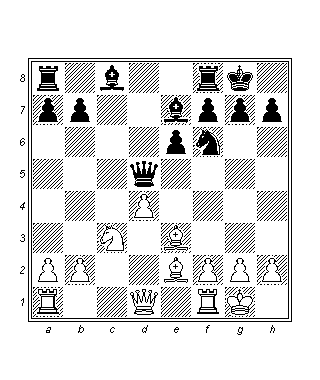      11…Va5!     Diğer  hamleler  tatmin  edici  değildir:     a)11…Vd8  12.Ff3  Fd7   13.d5  exd5  14.Axd5  Axd5  15.Vxd5  Fc6  16.Vxd8  Kfxd8  17.Fxc6  bxc6  18.Kac1  Ff6  19.b3  Kd6  20.Kc4  beyaz  için  daha  iyidir (A. Sydor – D. Drimmer, Bath Echt  1973).     b)11…Vf5  12.Fd3  Vh5  13.Vxh5  Axh5  14.d5  Af6  15.Fc4   exd5  16.axd5  Axd5  17.Fxd5  Fe6  18.Fxe6  fxe6  19.Kac1  ve  O. Rause – M. Agopov, Jyvaskyla  1994  oyununda  beyazın  kalıcı bir  avantajı  vardır.     12.Ff3     12.Vb3  Fd7  13.Ff3  Fc6  14.Fxc6  bxc6  15.Vb7  Fb4  16.Kfc1  Fxc3  17.Kxc3  Kab8  18.Vxc6  Kxb2  (R. Hedge – S. Roy Chowdhury, Kalküta  1996)  sonrasında  beyaz  herhangi  bir  üstünlük  elde  edememiştir.     12…Fd7?!     Daha  iyisi  12…Kd8  13.Ke1  Fd6  14.Vb3  Kb8  15.Kac1  b5  16.Fg5  Fe7   17.Ff4  Fd6  18.Fe5  Fxe5  19.dxe5  Ad7  20.Kcd1  b4  21.Va4    ½ - ½,  E. Bukacek – H. Peterwagner, Avusturya  1989.     13.Vd2?     Doğal  olarak  13.Fxb7?  Kab8  14.Ff3  (14.Vb3?  Vc7)  14…Kxb2  siyah  için  iyidir. Beyaz, aktif  figürlerinden  dolayı  hafif  üstünlük  vadeden  13.d5!   ilerleyişini  gerçekleştirmeliydi. Oyunda  yapılan  hamlenin  ise  iki  amacı  vardır  (14.Fxb7  ve   14.Ad5)  fakat  siyah, rakibinin  girişimlerini  kolayca  karşılayacaktır.     13…Va6!  14.a3?!    Beyaz, hatalı  bir  şekilde  üstünlük  peşinde  koşma  inadını  sürdürmektedir. Bunun  yerine  14.Fe2  Va5!  15.Ff3  Va6  ile  hamle  tekrarı  tercih  edilmeliydi.     14…Fc6!  15.Fe2  Va5     Siyah, açılışın  sonucundan  memnun  olmak  için  her  türlü  nedene  sahiptir, çünkü  beyaz  herhangi  bir  aktifleşme  beklentisine  sahip  olmaksızın  pasif  bir  konumda  kalmıştır.     16.Vd3  Kac8  17.Kac1  a6  18.Kfd1  Ad5     Siyahın  planı  ortada  olmasına  karşın (figür  değişimleri),  18…Kfd8’i  tercih  ederek  bunu  bir  süre  ertelemeliydi.     19.Axd5  Fxd5      19…Vxd5?!  Sonrasında  beyaz  durumu  eşitleyebilir:  20.Ff3  Vd7  21.Fxc6  Kxc6  22.Kxc6  Vxc6  23.d5!.     20.Vb1!      Beyaz, ağır  taşları  değişerek  hafifçe  kötü  olan  konumunu  savunabilmeyi  umuyor. Doğru  yaklaşım  da  budur,  çünkü  diğer  alternatifler  hoş  olmayan  sonuçlar  doğurur.      20…Kfd8 (D)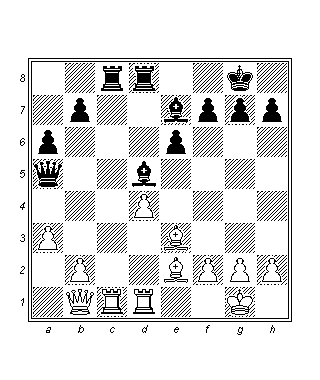      Beyaz  gereken  tüm  hazırlıkları  yapmıştır  ve  ağır  taşların  değişimini  başlatabilir. Tahtada  atların  olmayışının  izole  piyona  sahip  olan  tarafa  yaradığına  dikkati  çekmemiz  gerekir  çünkü  at, izole  piyonun  önündeki  ileri  karakola  yerleştirilecek  en  ideal  figürdür.     21.Kxc8!  Kxc8  22.Kc1  Vd8  23.Kxc8  Vxc8  24.Vd3  Vc6  25.f3  Fd6  26.Vd2  Vc7  27.h3  h6  28.Fd3   f5  29.Vc2!     Tahtada  kalan  son  ağır  figürün  de  değişimini  istiyor, böylece  beyaz  şah  defansif  vazifeler  için  tahtanın  merkezine  gelebilecek. Belki  siyah  bu değişimden  kaçınmalıydı, fakat  beyazın  konumu yine  de  pasif   fakat  tatmin  edici  olurdu – doğal  olarak  kendisinin  nihai  hedefi  beraberliktir.     29…Vxc2  30.Fxc2  Fg3  31.Fd3!  g5  32.Şf1  Şg7  33.Şe2  Şf6  34.Fd2  h5  35.Fa5  h4  36.Fd2  Ff4  37.Fxf4  gxf4  38.Şd2  Şe7     Siyahın  artık  kazanç  şansı  yoktur  çünkü  beyaz  konumun  tüm  defansif  gerekliliklerini  yerine  getirmiştir, ağır  figürlerin  yokluğu  beyaza  yarım  puanı  garantiler.     ½ - ½.(7. Gün:  18:00 – 18:45, Mikhalchishin)Fil  Çifti      Fil  çiftine  sahip  olmak  (fil  ve at  ya  da  at  çiftine  karşı), avantaj  sahibi  olmayı  ve  bazen  oyunun  sonucunu  dahi  belirlemeyi  garantileyebilen  önemli  bir  stratejik  unsurdur.     Bu  stratejik  unsurdan  faydalanabilmenin  temel  gereklilikleri  şunlardır:     1.Açık  Merkez      2.Her  iki  kanatta  da  piyonların  bulunması     Sonuç  olarak, fil  çiftine  sahip  olmak  her  zaman  üstünlüğü  garantilemez. Yalnızca  her iki  tarafın  piyon   yapısının  ve   merkezdeki durumun dikkatli  bir  incelenmesi  sonucunda  fil  çiftinin  üstünlük  sağlayıp  sağlamadığı  anlaşılabilir.     Çoğu  satranç  oyuncusu,  konumun  kendine  özgü  karakteristiklerini  dikkate  almaksızın  fil  iftine  sahip  olmayı  sever. Bu  durumun  basit  bir  açıklaması  vardır:  Kuvvetli  bir  konumsal  oyuncu  herhangi  bir  konumu  fil  çiftine  uyacak  bir  konuma  dönüştürebilir. Ancak, piyonların  (yerleşim, piyon  zincirleri)  satrancın  ruhu  olduğu  ve  fil  çiftinin  avantaj  olup  olmadığını  piyonların  belirleyeceği  unutulmamalıdır.     Fil  çiftinin  gücünden  (elbette  yukarıda  bahsedilen  gereksinimlerin  karşılandığını  varsayarak)  hem  oyunortasında  hem  de  oyunsonunda  yararlanılabilir.     Oyunortasında   filler  pek  çok  kareyi  uzaktan  kontrol  eder;  bu  durum konumun  daha  iyi  kontrol  edilmesini  sağlar  ve  ister  doğrudan  şaha  ister  başka  zayıflıklara  karşı  olsun,  hücum  düzenleme  beklentilerini  yükseltir. Filler  ayrıca  uzun  menzilli  olma  özellikleri  sayesinde  rakip   figürleri  kısıtlayabilir  ve  pek  çok  (ve  sıklıkla  çözümsüz)  sorunlar  yaratır, bu  özellikleri  fillere,  bir  hedeften  diğerine,  onlara  yaklaşma  ihtiyacı  bile  hissetmeksizin  yönelme  imkanı  verir.     Oyunsonunda  ise  fil  çiftinin  gücü  belirleyicidir, çünkü  yeterli  sayıda   defansif  figürün  bulunmayışı  fillere  konumu  neredeyse  tamamen  kontrol  altına  alma  imkanı  verir. Yine  becerikli  manevralarla  rakip  figürlerin  hareketini  sınırlandırmaları  ve  dalış  hanelerinin  zayıflıklarını  vurgulamaları  mümkündür.     Diğer  tüm  stratejik  unsurlarda  olduğu  gibi,  burada  da  başarı  ve  hayal  kırıklığı  arasındaki  sınırlar  her  zaman  çok  belirgin  değildir. Aşağıdaki  örnekler,  okuyucumuzun  fil  çiftinin  olumlu  yanlarına  dair  daha  derin  bir  kavrayış  geliştirmelerine  yardımcı  olacaktır.Hubert  Schuh – Efstratios  GrivasA31  Strasbourg  1984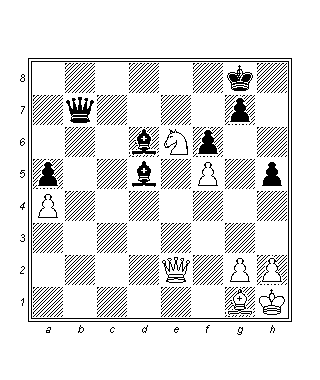      Siyah,  d5  filini  kullanarak  daima  tehdit  altında  tutacağı  hedef  piyonu  beyaz  hanede  sabitlemiştir.  Merkezi  hanelerde  piyon  bulunmayışı  ve bunun  sonucunda  her  iki  kanatta  etkili  olmalarından  dolayı, siyahın  fil  çifti  ölümcüldür. Beyazın  hiçbir  karşıoyun  yaratma  şansı  yoktur  ve  bu  nedenle  kendisi  yavaş  fakat  kesin  bir  ölüme  mahkumdur.     44.h3  h4  45.Ad4  Fe4  46.Af3  Fg3  47.Ad2  Fc6  48.Fh2     Bu  hamle  sonu  hızlandırıyor. Beyaz,  48.Ac4  Fc7’yi  denemeliydi.     48…Vd7!  49.Fxg3  hxg3  50.Af1 (D)     50.Vc4+  Fd5  51.Vc2  Ve8!  devamyolu  da  beyazı  kurtaramazdı.  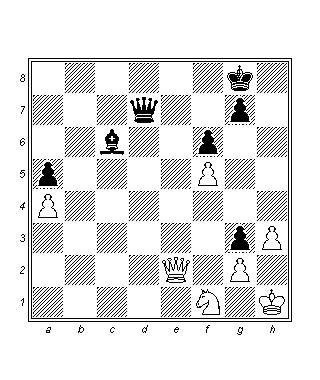       50…Vxf5  51.Axg3  Vxh3+  52.Şg1  Vd7!    Elbette  52…Vxg3?   53.Ve6+  Şf8  54.Vxc6  değil, siyah  sahip  olduğu  avantajın  çoğunu  kaybeder.     53.Ah5  Vd4+!  54.Şf1     54.Şh1?   hamlesi   54…Va1+  55.Şh2  Ve5+  yüzünden  kaybeder.     54…Fe4!   55.Af4  Vxa4  56.Vh5  Va1+   57.Şf2  Vd4+  58.Şg3  Ve3+     0-1Efstratios  Grivas – Dragan  BarlovA55   Kastel  Stari,  Balkanlar  1988     1.d4  Af6  2.c4  d6  3.Ac3  c6  4.e4  Abd7  5.Af3  e5  6.Fe2  Fe7  7.0-0  0-0  8.Kb1!?     Beyazın  alternatifleri  8.Vc2  ve  8.d5’i  kapsamaktaydı.     8…Ke8  9.Ke1  exd4?!     Merkezdeki  bu  değişim,   daha  sık  oynanan  9…a6  ve  9…Vc7’den  kötüdür.     10.Axd4  Ff8  11.Ff1  h6       Hemen  oynanması  doğru  olmayan  …d5’i  hazırlıyor:  11…d5?  12.exd5  Kxe1  13.Vxe1  cxd5  14.cxd5  Ab6  15.Fg5!  +=.     12.b4 (D)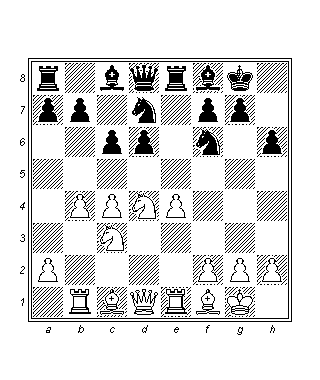      12…Ab6     Bir  kez  daha   12…d5?!  13.exd5  Kxe1  14.Vxe1  cxd5  15.c5!  beyaz  için  iyiydi.     13.Ff4  Ag4!  14.h3     Dikkatsiz  14.Ac2?!  Vf6  15.Vd2   Fe6!  (15…Axf2?  16.c5!)  siyah  için  avantajlı  olmanın  da  ötesinde  bir  konuma  götürürdü.     14…Vf6!  15.Fg3  Ae5  16.Vb3  a5     Hem  16…Aexc4?  17.Fxc4  d5  18.Fxd5!   cxd5  19.e5  hem  de  16…Fe6  17.Axe6  Vxe6  18.a4!  ve  takiben  19.a5  (fakat  18.f4?  Aexc4  19.f5  Vf6  20.Fxc4  Vd4+!  değil)  sonrasında  beyaz,  üstünlüğünü  sürdürür.     17.a3  axb4  18.axb4  Fe6  19.Axe6  Vxe6  20.f4!  Aed7    Taktik   20…Aexc4?  darbesi  hatalı  olurdu:  21.f5  Vf6  22.Fxc4  Vd4+  23.Ff2  ve  beyaz  kazanır.     21.Ff2  g5?!  (D)     Bu  hamle  beyaza  sorunlar  yaratacak  gibi  görünüyor, fakat  gerçekte  siyahın  sakin  21…g6 +=’yı  tercih  etmesi  gerekirdi.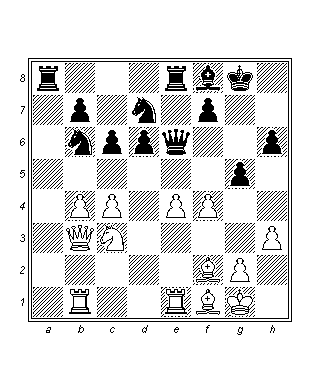      22.e5!     Doğru  tepki. Beyaz  şahını  zayıflatmaktan  (22.g3?)  veya  önemli  e5  hanesini zayıflatmaktan  (22.fxg5?)  kaçınıyor. Bunun  yerine  kendisi  potansiyel  anlamda  kuvvetli  olan  fil  çiftinden  ve  hırslı  21…g5?!  hamlesi  sonrasında  siyah  şahın   etrafında  oluşan  zayıflıklardan  faydalanmak  için  konumu  açıyor.     22…dxe5  23.fxe5  Fg7  24.Kbd1  Ac8  25.Ae4?!     Beyaz, aynı  dinamik  ruhu  devam  ettiren  25.Ad5!!  cxd5  26.cxd5  Ve7  (26…Vg6?  27.Fd3  Vh5  28.g4!)  27.d6  Vd8  (27…Vf8  28.Fb5  Acb6  29.Fxb6  Axb6  30.Fxe8  Kxe8  31.d7  Kd8  32.e6!  +-)   28.e6!  fxe6  29.Kxe6  Şh8  (29…Kxe6  30.Vxe6+  Şh8  (30…Şf8  31.Fc4)  31.Fd4  Fxd4+  32.Kxd4  Vf6  33.Vxf6+  Axf6  31.d7!  Vxd7  32.Kxf6  varyantıyla  devam  etmeliydi, bu  durumda  siyahın  oyunu  kurtaramayacağı  ortadadır.     25…Axe5     Diğer  bir  seçenek 25…Fxe5!?  26.Vf3!  idi – beyaza  insiyatif  kazandıran  27.Ag3  ve  28.Fd3  fikriyle.        26.Ac5  Ve7  27.Ad7! (D)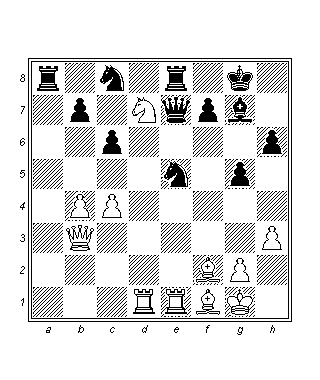      27…Ad6?     Zaman  sıkışıklığı  içinde yapılmış   ciddi  bir  hata. Siyahın  tek  şansı  27…f6!  28.Fd3!!  Vf7  29.Ff5  Axd7  30.Kxe8+  Vxe8  31.Fxd7  devamyoluydu,  bu  durumda  bir  piyona  karşılık  beyazın  kuvvetli  bir  insiyatifi  vardır  ve  kendisinin  beyaz  haneli  filinin  dişe  dokunur  bir  rakibi  yoktur. Diğer  yandan  27…Şh8?  hamlesi  28.Axe5  Fxe5  29.Kxe5  Vxe5  30.Ke1  Vxe1  31.Fxe1  Kxe1  32.Vc3+’e  hızlıca  kaybeder.     28.Axe5!     Bu  hamlenin ardından, siyah  kendisine  kale  karşılığında  iki  hafif  figüre  malolacak basit  bir  kombinezonun  kurbanı  oluyor. Ortaya  çıkacak  konum  beyaz  için  kolay  bir  kazançtır.      28…Fxe5  29.Kxe5!  Vxe5  30.Fg3  Ve3+  31.Vxe3  Kxe3  32.Fxd6     Bir  siyah  kaleye  karşılık  beyazın  elinde  iki  kuvvetli  fil  vardır  ve  kendisi  konumu  tam  anlamıyla  kontrol  altına  almıştır. Son  fazla  uzakta  olamaz…     32…Kd8  33.c5  Kb3  34.Kd4  Kb2  35.Ke4  Ka8  36.Fc4  Ka1+  37.Şh2  Kc1  38.Ke8+        1-0Nikolaos  Kalesis – Efstratios  GrivasE81  Corfu, 1991     1.d4  Af6  2.c4  g6  3.Ac3  Fg7   4.e4  d6  5.f3  a6  6.Fe3  c6  7.Fd3  b5  8.Age2  0-0  9.0-0  Abd7  10.Kc1  e5  11.a3  exd4  12.Axd4  Ae5  13.cxb5  cxb5 (D)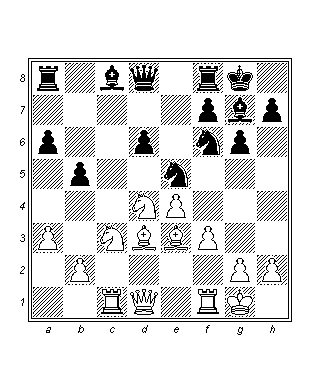      14.Şh1?!      Şah  Hint  Savunması  Seamisch  varyantındaki  bir  dizi  teorik  hamlenin   ardından  beyaz  oldukça  şüpheli  bir  yenilik  ortaya  koymuştur. Her  iki  tarafa  şanslar  veren  14.Kf2  daha  iyiydi.      14…Fb7     Cezbedici  14…d5?!  hamlesi,  kuvvetli  bir  insiyatif  sağlayan  15.Fg5!  ile  cevaplanır.     15.Kf2?     Fakat  bu  doğal  görünüşlü  hamle  ciddi  bir  hatadır.  15.Fg5  tercih  edilmeliydi.     15…d5!  16.exd5    Beyaz, muhtemelen  taktik  16.Fg5?  Axd3  17.Vxd3  dxe4  18.fxe4  Ag4!  varyantını  gözden  kaçırdı.     16…Axd3  17.Vxd3  Axd5  18.Axd5  Vxd5  (D)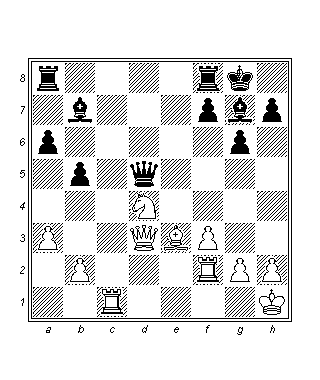      Ortalık  yatıştı  ve  siyah  fil  çifti  ve  açık  konumla birlikte  tartışmasız  bir  üstünlük  elde  etti. Taktikler  ortada  dolaşmaktadır…     19.Kd2  Kac8  20.Ke1  Kfe8  21.Vb1?     Siyahın  hoş  bir  kombinezon  başlatmasına  müsaade  ediyor. 21.Şg1 =+  zorunluydu.     21…Vh5?     21…Kxe3!  22.Kxe3  Fxd4’ün  b1’deki  vezirin  kötü  konumu  ve  beyazın  zayıf  arka  yatayı  sayesinde  hemen  işe  yaradığını  gözden  kaçırıyor:  23.Vd1  Fxe3!  24.Kxd5  Fxd5  veya  23.Ked3  Vf5.     22.Vd1 Vh4!     23..Kxe3  24.Kxe3  Fxd4  ile  kazanç  tehdidi  yapıyor.     23.Ff2  Vg5  24.Ae2?! (D)     Şimdi  siyah  sahip  olduğu  üstünlüğü  fazla  çaba  harcamaksızın  kazanca  dönüştürecektir.  24.Kxe8+  Kxe8   25.Ae2  daha  iyi  defansif  beklentiler  sunardı.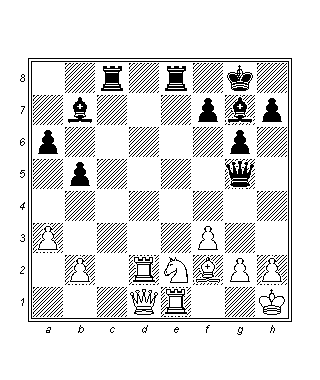      24…Kcd8!     Beyazın  savunma  kalesi  d2’yi  değişmek, siyaha  beyazın  zayıflıklarından  yararlanma  olanağı  sağlayacaktır, çünkü  beyazın tahtada  kalan  defansif  figürleri  azalmaktadır.     25.Fe3  Vh4  26.Kxd8  Kxd8  27.Vc1  Fxb2     Siyah,  hiçbir  avantajını  kaybetmeksizin  materyal  kazanmıştır.     28.Fg5  Vf2!  29.Vb1  Ke8  30.Vd1  Fc3  31.Fd2  Fxd2  32.Vxd2  Fd5     Beyaz, 33.Kg1  Kxe2  34.Vxd5  Ke1  35.Vd8+  Şg7  yüzünden  terk  eder. Siyahın  fil  çiftinden  örnek  bir  şekilde  yararlandığı  cam  gibi  berrak bir  oyun.     0-1  